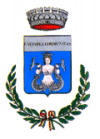 Prot. n.   22605                          AVVISO PUBBLICO PER MANIFESTAZIONE DI INTERESSE FINALIZZATO ALLA SCELTA DI UNO O PIU’ SOGGETTI PER LA ORGANIZZAZIONE E GESTIONE PER CONTO DEL COMUNE DI PORTO CESAREO DI MANIFESTAZIONI IN OCCASIONE DELLE FESTIVITA' NATALIZIE E DI FINE ANNO 2015.Oggetto e finalitàOggetto del presente avviso, in esecuzione degli indirizzi fissati con la deliberazione di Giunta n.93 del 20 novembre 2015 e determinazione n.1049 del 20.11.2015 per l'individuazione di proposte definite e circostanziate, provenienti da Associazioni di promozione sociale, in possesso di comprovata esperienza nel campo della organizzazione e gestione di eventi e manifestazioni di animazione e spettacolo, da localizzare lungo i percorsi cittadini interessati dallo shopping ed al passeggio, ed aventi temi pertinenti alla atmosfera natalizia e di festa.Le proposte dovranno pervenire dettagliate, oltre che di una descrizione degli eventi proposti, nella loro composizione spaziale, temporale e dei contenuti realizzativi, di una dettagliata esposizione dei costi previsti, e delle eventuali entrate concorrenti con il contributo comunale. L'Amministrazione si riserva di individuare una o più proposte tra quelle che perverranno e saranno ritenute accoglibili secondo le modalità fissate dal presente avviso, nei limiti delle risorse che a tale scopo si individueranno con successivo atto deliberativo.Operatori ammessiIl presente avviso pubblico è rivolto a soggetti operanti nel settore della organizzazione di manifestazioni finalizzate alla realizzazione di eventi, spettacoli, istallazioni artistiche e di animazione, costituiti in forma di associazioni, cooperative, fondazioni, purchè in possesso dei seguenti requisiti specifici: significativa esperienza maturata negli ultimi tre anni presso enti pubblici e privati, o in proprio, nell'ambito di attività oggetto del presente avviso;essere in regola con le eventuali posizioni contributive ed assicurative (DURC); l'organizzazione di eventi artistico-culturali indicata nello statuto  dell'Associazione;La carenza dei predetti titoli comporterà di diritto l'esclusione dalla partecipazione alla manifestazione di interesse.Domanda di partecipazionePer essere invitati i soggetti interessati dovranno compilare l’istanza, utilizzando esclusivamente il modulo della manifestazione di interesse, da redigersi secondo il facsimile allegato al presente avviso, di cui si offre disponibilità sul sito istituzionale www.comune.portocesareo.le.itcorredata pena l'esclusione di copia del documento di identità in corso di validità, da trasmettersi al seguente indirizzo del destinatario: Comune di Porto Cesareo – Settore Affari Generali e Turismo – via Petraroli 9 – 73010 Porto Cesareo, secondo le uniche seguenti modalità di spedizione: a) per mezzo raccomandata del servizio postale, mediante agenzia di recapito autorizzata, ovvero presenta all'ufficio protocollo dell'ente, pena l'esclusione della selezione, entro e non le ore 12:00 del 27 novembre 2015.La data di scadenza indicata è quella di effettiva consegna al Comune di Porto Cesareo, così come documentata dall'ufficio protocollo sull'apposito timbro di arrivo dello stesso ufficio apposto sulla busta. Sul plico a pena di esclusione dovrà essere apposta, a pena di esclusione, la seguente dicitura: a) denominazione del mittente - b) manifestazione di interesse per organizzazione e gestione per conto del Comune di Porto Cesareo manifestazioni in occasione delle festività natalizie e di fine anno 2015. Le domande di partecipazione, pervenute oltre il termine perentorio delle ore 12:00 del giorno 27 novembre, non saranno prese in considerazione. La commissione frattanto nominata si riunirà per la valutazione delle istanze pervenute.Il Comune non assume alcuna responsabilità in caso di dispersione di comunicazioni dipendenti da inesatte indicazioni del domicilio o del recapito da parte del partecipante.Alla domanda deve essere allegata la seguente documentazione:A) relazione sull’esperienza del proponente nella realizzazione di manifestazioni finalizzate alla realizzazione di eventi, spettacoli, istallazioni artistiche e di animazione, in particolare nell’ultimo triennio;B) copia dello statuto e dell'atto costitutivo delle Associazioni;Le domande di partecipazione al presente Avviso Pubblico e l'allegata documentazione saranno valutate dall'Amministrazione Comunale che esaminerà le manifestazioni di interesse pervenute per verificarne la validità artistica, l'adeguatezza ai requisiti di ammissibilità rispetto alla documentazione richiesta ed ai programmi della amministrazione, nonché la congruità e sostenibilità dei costi previsti, rispetto ai termini ed alle modalità di presentazione di cui  alle precedenti lettere a) e b)  .Tale valutazione è insindacabile, in quanto resa sulla base di valutazioni preminentemente basate sulla validità, artistica, infungibilità e congruenza dei progetti proposti. Modalità di svolgimento e adempimenti a carico dell'organizzatore:Il presente avviso non ha valore impegnativo o vincolante, né per il Comune né per i soggetti proponenti in quanto finalizzato all'espletamento di una indagine conoscitiva, senza l'instaurazione di posizioni giuridiche od obblighi negoziali nei confronti del Comune., prima della instaurazione di un formale atto di indicazione delle eventuali proposte accolte.Oneri dell'Amministrazione Comunale- Adeguata pubblicizzazione della manifestazione tramite i canali informatici (portale Amministrazione Comunale);Pubblicità ed informazioneDel presente avviso sarà data pubblicazione sul sito istituzionale www.comune.portocesareo.le.itPer eventuali informazioni rivolgersi presso la sede del Settore I Affari Generali e Turismo sito nella sede comunale di via Petraroli 9 dal lunedì al venerdì dalle ore 09:00 alle ore 12:00 e il martedì dalle ore 16:00 alle ore 18:30 oppure telefonare al numero 0833858213.Trattamento datiI dati, gli elementi ed ogni informazione acquisite in sede di bando sono utilizzati esclusivamente dal preposto ufficio, esclusivamente ai fini del procedimento e della scelta degli operatori, garantendo l'assoluta sicurezza e riservatezza, anche in sede di trattamento dati con sistemi informatici e manuali ai sensi di quanto previsto dal D.Lgs. 196/03 ss.mm.ii. Titolare del trattamento dei dati è il comune di Porto Cesareo.Porto Cesareo,li 20.11.2015IL RESPONSABILE DEL SETTORE I                                                                                             (Clementina Leanza)